	399 Ridout Street North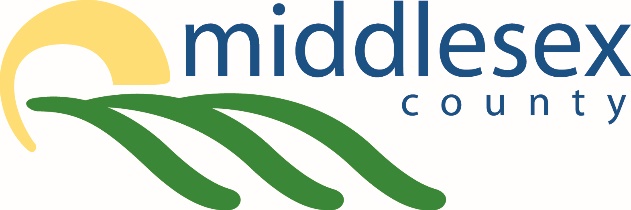 	London, Ontario N6A 2P1	519-434-7321Media ReleaseFOR IMMEDIATE RELEASEContacts: 	Nadine Devin, Early Years Project Manager Email:		ndevin@middlesex.ca Date:		February 11, 2020Play it Forward Fee Subsidy ProgramAre you a Middlesex County family looking to register your child for hockey, soccer or basketball? You may be eligible for a recreation fee subsidy through the Play it Forward program. In 2019, Middlesex Dairy Producers donated $15,000 to the County of Middlesex with the intention of distributing the funding to local municipalities to assist families whose financial situation limits their child’s ability to participate in community recreation programs. Under the direction of Middlesex Dairy Producers, the funding assists registration in the sports of hockey, soccer and basketball.For families who are eligible for the program, the funding subsidizes a portion of the registration fee. Items not covered by the program include uniforms, equipment and volunteer fees. Applications will be accepted on a first-come first-serve basis by participating Municipalities. The following Municipalities have partnered with the County of Middlesex to offer this program:  Township of Adelaide Metcalfe Township of Lucan-Biddulph Municipality of North MiddlesexMunicipality of Middlesex Centre Municipality of Strathroy Caradoc Municipality of Southwest Middlesex Municipality of Thames Centre Village of Newbury For more information on how to apply and eligibility criteria please visit https://www.middlesex.ca/departments/social-services/play-it-forward.- END -